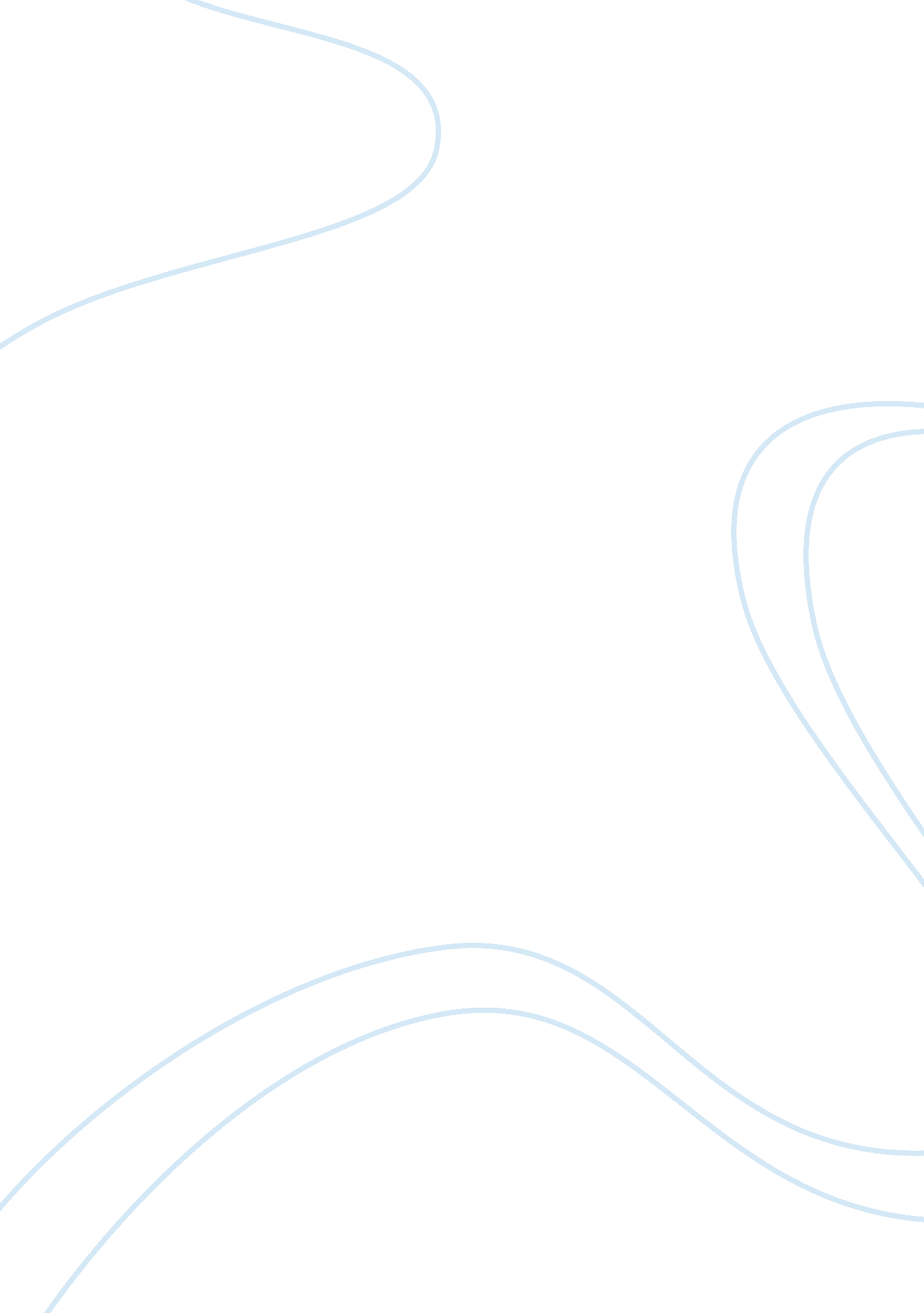 To kill a mockingbird chapter questions 1-8Literature, American Literature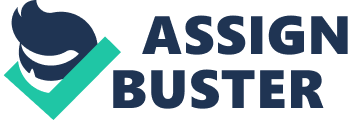 Chapter 1: #1 a) “ Tired old town” (pg. 5) b) “ Maycomb County had recently been told that it had nothing fear but fear itself” (pg. 6) c) “ nothing to buy and nomoneyto buy with it” (pg. 6) d) “ nothing to see outside the boundaries of Maycomb County” (pg. 10) #2 The setting of the story take place in Maycomb County, Alabama, during the 1930's. #3 Scout was telling the story about Boo Radley, she said Radley was locked up in a basement as a teenager for once getting in trouble with police. Boo has been locked up in the house ever since and people think he goes out at night. 4 The children find Boo fascinating because he was so mysterious, they thought he was dead and there were many stories about him. Chapter 2: #1 one- theteacherfound out that Scout already can read, so she make Scout promise not to read to with her father. second- the teacher found out Scout was writing a letter to Dill, the teacher stop her from writing it and told Scout that in Grade 1, you only learn printing. third- Scout was trying to explain the ways of the Cunninghams and that they were proud farmers who refuse charity because they couldn’t afford it. 2 The professional people is poor at that time because their learning system is so limited, student have no chance to learn things other than what the teacher have taught. #3 WPA stand for Works Progress Administration. He won’t work for it because he is to proud of himself, he doesn’t want help and charity and he only takes what he works for. Chapter 3: #1 The point of view from Cal and Atticus is very different. Cal will give lecture to the children if they did something wrong, but Atticus will try to impact the important message to the children. 2 Walter'sfamilyis respectable, but Burris’ family is meaner and keeps to themselves. Burris doesn’t try to look nice for school, follow rules, or even come back to school again after the first day. But as for Walter, he attends school in a clean shirt and tries to be polite. #3 Scout have begin to realize things can be interpreted both ways, and she can't judge something or someone from what she has see/heard. #4 I think Atticus meant that “ common folk” know and understand the laws so they aren’t exempted, but the Ewells live by a different way of life so some of the laws are bent for them so they can still co-exist. 5 Atticus compromise to Scout is that Scout can keep on reading at home with him, but she can’t tell her teacher that she is. Chapter 4: #1 Scout doesn’t like the teacher because she tells her that she’s not allowed to read or right in first grade and Scout doesn’t like her fellow classmates. #2 I think the gum and pennies are coming from either Boo or a mocking bird. I think Boo because its his house and a mocking bird because its in the title of a story. #3 She doesn’t want to get in trouble with Atticus and because she afraid of one she heard someone laughing in the Radley house. Chapter 5: 1 Miss Maudie is a very friendly and warmth person. She hated staying at her house, she is widow, loved flowers and plants, likes baking, gold filling in her teeth and Baptist. She is very nice and friendly to Scout and Jem. #2 Miss Maudie was putting down a specific baptist point of view in which they person takes everything from the bible literally and believe that gods rules are the only rules. #3 Sometimes when someone has a Bible they use the power of it for the wrong reasons. #4 Atticus policy is basically tell the children everyone has their right, if Boo wanted to come out he would do so, and if he chooses not to, that is his right. I agree with Atticus, but I still think its strange. Chapters 6: #1 They went to Radley’s window that night because they knew Atticus wouldn’t notice them leave and it was the last day of summer, so if they died at least they would miss school. #2 He suggests that Scout is too much of a girl to handle this type of thing. #3 This have show us that Jem and Atticus have a very good relationship, where Jem would not want to get Atticus angry and dis-trust Jem. That also show us he care about the relationship. Chapter 7: #1 Jem’s pants were poorly sewn and neatly folded when he went back to get them. This scared him because he that Radley knew that he’d come back for his pants. #2 It represented Boo's friendly connection with the Finch children. Everyone thought Boo was a fearsome, crazy 'phantom' and awful rumors were spread around about him. In actual fact, Boo was a nice person, except he didn't have any contact with the outside world. He left gifts in the knothole for Jem and Scout to find, because he wanted to express hisfriendship. #3 Jem had asked Mr. Nathan why he filled the hold with cement, and his reply is that the tree is dying, and cement will prevent from growing. But Jem afterward have consult Atticus, and Atticus that the tree look heathy. And now Jem realize Mr. Nathan are trying to prevent his brother Boo from pursuing the friendship. Chapter 8: #1 Jem and Scout make a snowman of Mr. Avery because they thinks he looks a lot like one. #2 Atticus keeps it a secret because he doesn’t want Boo to be gossiped about and doesn’t want Boo to get in trouble with his brother Nathan. #3 Miss Maudie is happy that her house burnt down. This tells us that she is an extremely positive person and doesn’t like to dwell on the past. 